Tabel 1: Antal kursister – Alle efteruddannelsesudvalg 2012 til og med 2019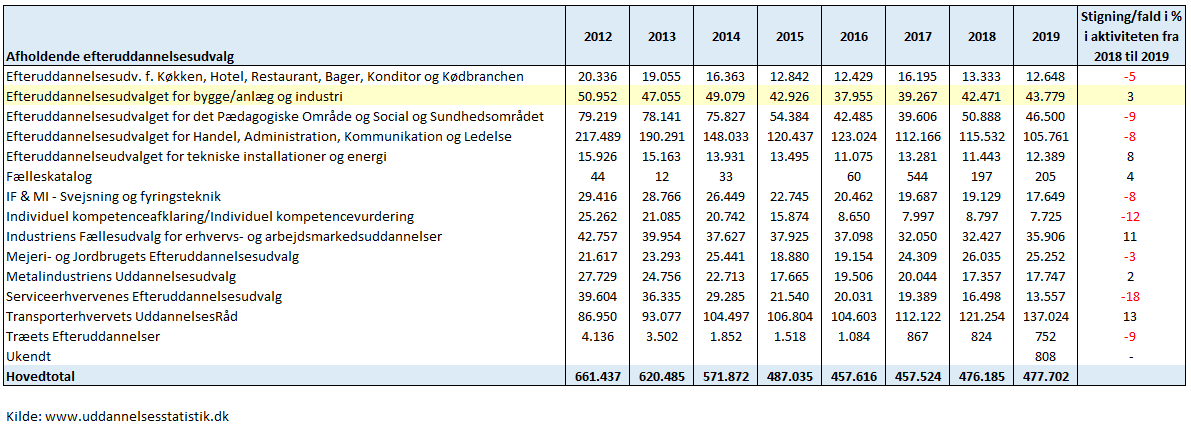 Tabel 2: Antal kursister på BAIs FKB’er i perioden 2012 til og med 2019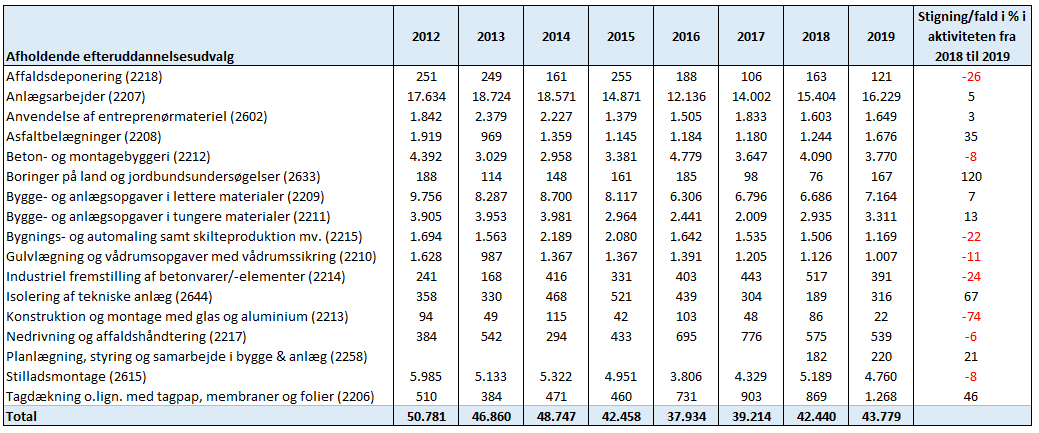 Kilde: www.uddannelsesstatistik.dkTabel 3: Kønsfordeling inden for BAIs område – Antal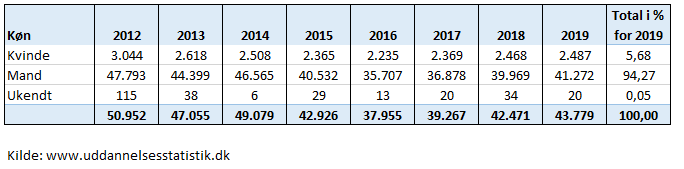 Tabel 4: Top 50 kurser med højst aktivitet (antal kursister) i 2019Kilde: www.uddannelsesstatik.dk1.Vejen som arbejdsplads - Certifikat7.1002.Teleskoplæsser - Certifikat5.8333.Pers. sikkerhed v arbejde med epoxy og isocyanater2.4034.Brandforanstaltninger v. gnistproducerende værktøj2.0495.Anvendelse af faldsikringsudstyr1.1516.Rulle- og bukkestillads - opstilling mv.8967.Nivellering7058.Konflikthåndtering6589.Gaffeltruck certifikatkursus B, 7 dage65610.Brandforanstaltninger ved tagdækkerarbejde63911.Kloakering - Udførelse af afløbsinstallationer58412.Kloakering - Anvendelse af lægningsbestemmelser52713.Kloakering - Dræning af bygværker50914.Kloakering - Arbejdsmiljø50415.Kloakering - Afløbssystemers formål og indretning48316.Kloakering - CAD i.f.m. afløbsplaner47917.Kloakering - Beregnig af koter, fald og rumfang mv45818.Kloakering - KS af afløbsinstallationer45719.Kloakering - Afløbsplan for enfamiliehus45620.Kloakering - Opmåling og valg af afløbsmaterialer45621.Sikkerhed ved arbejde med asbestholdige materialer41022.Anvendelse af bygge- og anlægstegninger39523.Systemstilladser - opstilling mv.39524.Evakuering og redning inden for Byggeri & Montage36925.Arbejdsmiljø 1 i faglærte og ufaglærte job31226.Kloakering - Montering af rottespærrer30027.Betjening af entreprenørmaskiner29528.Ergonomi inden for faglærte og ufaglærte job29529.Tværfaglig udførelse af mindre betonkonstruktioner24830.Kunde/leverandørforhold for operatører23431.Vejasfalt - Varetagelse af Sundhed og Sikkerhed22932.PCB - Håndtering, fjernelse og bortskaffelse22333.Rør og kobling, fritstående og facadestillads22234.Rør og kobling, hængestillads22235.Graveskader - Forebyggelse22136.Kabelarbejde - etablering af nyanlæg21437.Betjening af minigravere og minilæssere21038.Håndtering af uheld og ulykker20939.Pasning og vedligeholdelse af entreprenørmaskiner20340.Grundlæggende faglig regning20041.Videndeling og læring for medarbejdere19242.Introduktion til førstehjælp på jobbet18643.Stillads - Evakuering og redning i højde18644.Personlifte og arb.platforme - anv. og sikkerhed16845.Kloakering - Projektering og dimensionering15546.Brug af pc på arbejdspladsen15247.Kloakering - Ajourføring for kloakmestre15048.Grundlæggende faglig matematik14349.Komprimering med entreprenørmaskiner14150.Jobrelateret brug af styresystemer på pc133